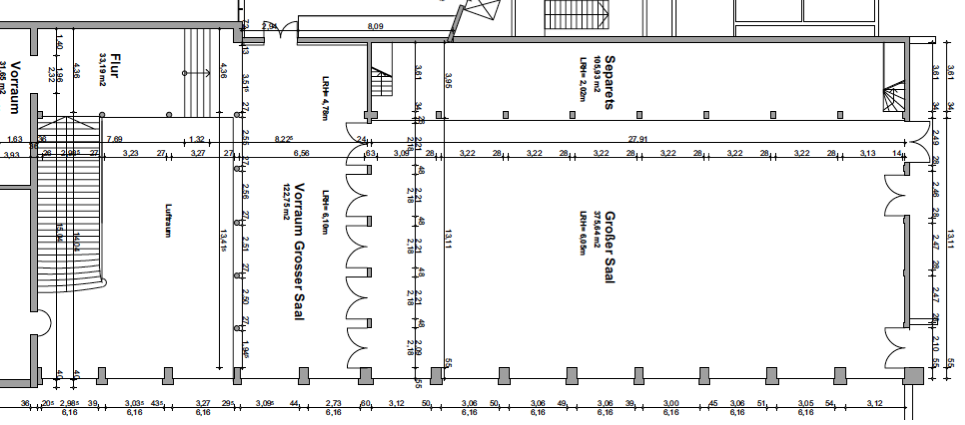 +	Ausgang	Kurgarten